14 ЛИСТОПАДА – ЦЕЙ ДЕНЬ В ІСТОРІЇСвята і пам'ятні дніМіжнародні ООН: Всесвітній день боротьби з цукровим діабетом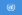 Події1918 — намагаючись заручитись підтримкою Антанти, гетьман Скоропадський проголосив федерацію Української Держави з майбутньою небільшовицькою Росією, що стало приводом до антигетьманського повстання. На засіданні Українського Національного Союзу створена Директорія Української Народної Республіки — тимчасовий революційний орган.1918 — На першому засіданні Національних зборів Томаш Масарик був обраний президентом Чехословацької республіки.1918 — з ініціативи провідних українських вчених декретом гетьмана Павла Скоропадського було засновано Українську Академію наук та визначений її офіційний статус.1920 — Уряд УНР був змушений залишити Україну та переїхати до Польської республіки.1925 — У Чехословацькій республіці створено Леґію українських націоналістів.1939 — Верховна Рада УРСР затвердила Закон про так зване «возз'єднання» Західної України з УРСР.1940 — У Берліні невдачею закінчились радянсько-німецькі переговори про розділ сфер впливу і приєднання СРСР до Троїстого пакту (Третій Рейх — Королівство Італія — Японська імперія).1944 — У Києві відкрився Державний музей українського мистецтва.1944 — До Середньої Азії з Грузинської РСР депортовано понад 100 тисяч турків-месхетинців.1963 — потужний підводний вулканічний вибух утворює острів Суртсей, 33 км на південь від узбережжя Ісландії. Лава і чорні колони диму виходять з поверхні океану. Територія новоутвореного вулканічного острова — 1.7 км2.1989 — Верховна Рада СРСР ухвалила Декларацію про визнання незаконними і злочинними репресивні акти проти народів, підданих насильницькому переселенню, та про забезпечення їхніх прав.1999 — на посаду Президента України вдруге обрано Л. Д. Кучму, що обіймав цей пост з 19.07.1994 по 23.01.2005.2005 — Корпорація Boeing оголосила про старт виробництва літака Boeing 747-8.Народились1650 — Вільгельм III Оранський, король Англії.1668 — Йоган Лукас фон Гільдебрандт, відомий архітектор доби австрійського бароко, військовий і придворний інженер.1679 — Омобоно Страдіварі, італійський майстер смичкових інструментів, син Антоніо Страдіварі.1719 — Леопольд Моцарт, австрійський скрипаль, композитор. Батько і учитель Вольфганга Амадея Моцарта.1723 — Йоганн Людвіг Аберлі, швейцарський художник і живописець, відомий своїми швейцарськими ландшафтами, гравірованими на міді.1774 — Гаспаре Спонтіні, італійський композитор.1775 — Пауль Йоганн Ансельм фон Фейєрбах, німецький правознавець-криміналіст, реформатор кримінального законодавства, доктор філософії та доктор права. Батько філософа Людвіга Феєрбаха.1805 — Фанні Мендельсон, німецька співачка, піаністка і композиторка, сестра композитора Фелікса Мендельсона. Її голосом захоплювався Ґете, що присвятив їй вірш (1827).1840 — Клод Моне, французький живописець, основоположник імпресіонізму (Враження — схід сонця, Поле маків, Водяні лілеї).1852 — Антоніо Манчіні, італійський художник, імпресіоніст.1859 — Василь Таїров, вірменський вчений, фахівець з виноградарства та виноробства, професор, доктор сільськогосподарських наук.1877 — Дмитро Володимирович Антонович (за іншими даними 2 листопада), український громадсько-політичний і державний діяч, історик мистецтва, співзасновник і ректор Українського вільного університету.1882 — Пилип Капельгородський, письменник, вчитель та громадський діяч.1885 — Соня Делоне, українська художниця та дизайнер, представниця напрямку арт Деко.1887 — Амадеу ді Соза-Кардозу, португальська художник, попередник постмодернізму.1889 — Джавахарлал Неру, індійський політичний діяч, перший прем'єр-міністр Індії (з 1947 р.); батько Індіри Ганді.1887 — Амадеу ді Соза-Кардозу, португальська художник, попередник постмодернізму.1893 — Синайський Віктор Олександрович, радянський скульптор, родом з Одеси. Учень Костанді і Беклемішева.1907 — Астрід (Анна Емілія) Ліндгрен, шведська письменниця (Пеппі — Довга Панчоха, Малюк і Карлсон).1912 — Андрій Малишко, український поет, перекладач, літературний критик (†1970).1918 — Павлік Морозов (Павло Трофимович Морозов), міфологізована особа, російський піонер, згідно радянській пропаганді — зрада котрим власного батька і смерть від руки діда десятиліттями ставилась радянськими ідеологами за взірець для наслідування підростаючим поколінням.1924 — Леонід Коган, видатний український, радянський скрипаль та педагог. Один з найяскравіших представників радянської скрипкової школи.1928 — Масол Віталій Андрійович, колишній народний депутат та прем'єр-міністр України (07.1987 — 10.1990; 06.1994 — 03.1995).1935 — Шаблій Олег Іванович, український географ, доктор географічних наук, професор кафедри економічної і соціальної географії ЛНУ1948 — Чарльз, принц Уельський, син королеви Великої Британії Єлизавети II) і Філіпа, герцога Единбурзького, спадкоємець британського престолу, фельдмаршал, адмірал флоту і Маршал Королівських ВПС Великої Британії.1954 — Бернар Іно, легендарний французький велогонщик.1959 — Дмитро Дібров, російський шоумен і телеведучий.1979 — Ольга Костянтинівна Куриленко, українська акторка та модель.Померли1540 — Россо Фйорентіно, італійський художник.1716 — Ґотфрід Вільгельм Лейбніц, німецький філософ, математик, фізик, мовознавець, автор концепції світу, заснованій на теорії неподільних першоелементів буття — монад.1759 — Григор Орлик, син Пилипа Орлика, французький державний і військовий діяч.1829 — Луї Ніколя Воклен, французький хімік та аптекар, відомий відкриттям хрому та берилію.1831 — Ґеорґ Вільгельм Фрідріх Геґель, німецький філософ, творець систематизованої теорії діалектики, заснованої на принципах об'єктивного ідеалізму.1946 — Мануель де Фалья, іспанський композитор.1999 — Зиновій Книш, український політичний діяч, журналіст, історик.